KKTC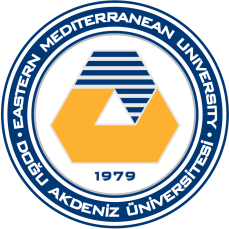 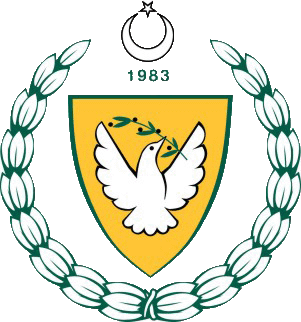 MİLLİ EĞİTİM VE KÜLTÜR BAKANLIĞITALİM VE TERBİYE DAİRESİ MÜDÜRLÜĞÜTEMEL EĞİTİM PROGRAM GELİŞTİRME PROJESİÖğretim Programı ve Ders Kitaplarını Değerlendirme FormuBu değerlendirme formu KKTC Milli Eğitim ve Kültür Bakanlığı ile DAÜ işbirliğinde gerçekleştirilen Temel Eğitim Program Geliştirme Projesi’nin (TEPGEP) ders materyallerini değerlendirmek amacıyla hazırlamıştır. Buradaki amaç, ortaokullarımızda altıncı ve yedinci sınıflarında okutulan öğretim programı ve ders kitaplarını daha verimli ve daha iyi bir hale getirmektir. Dolayısıyla öğretim programları ve ders kitaplarını birebir uygulayan siz değerli öğretmenlerimizin görüşleri son derece önemlidir.Hazırlanan formu doldurup okul müdürlüğünüz yoluyla bize ulaştırmanız halinde düzeltmeler yapılıp öğretim programları ve ders kitapları daha verimli bir eğitim materyali haline getirilecektir. Katkılarınız için şimdiden teşekkür ederiz.Kişisel Bilgiler    				          Tarih:Cinsiyetiniz		:	Erkek				KadınSınıf Öğretmeni olarak görev yapıyorum:                   Branş Öğretmeni olarak görev yapıyorum: Okuttuğunuz Sınıf  :				        Görev yaptığınız branş: 	Öğretmenlik görev süreniz:  0-5 yıl 	             6-10 yıl 		11-15 yıl	     15 yıl ve üzeriGörev Yaptığınız Okul :	Aşağıdaki soruları okutmuş olduğunuz derslere göre yanıtlayınTEPGEP kapsamında hazırlanan altıncı (6.) ve yedinci (7.) sınıflarda okutulmaya başlanan derslere yönelik olarak oluşturulan Öğretim Programı ile ilgili her anlamdaki görüş ve önerilerinizi lütfen yazınız.(Bu formda belirtilen yerlere sığdıramadığınız daha detaylı görüş, öneri ve diğer değerlendirmelerinizi içeren dokümanlarınız varsa formun eki olarak bize ulaştırabilirsiniz)..................................................................................................................................................................................................................................................................................................................................................................................................................................................................................................................................................................................................................................................................................................................................................................................................................................................................................................................................................................................................................................................................................................................................................................................................................................................................................................................................................................................................................................................................................................................................................................................................................................................................................................................................................................................................................................................................................................................................................................................................................................................................................................................................................................................................................................................................................................................................................................................................................................................................................................................................................................................................................................................................................................................................................................................................................................................................................................................................................................................................................................................................................................................................................................................................................................................................................................................................................................................................................................................................................................................................................................................................................................................................................................................................................................................................................................................................................................................................................................................................................................................................................................................................................................................................................................................................................................................................................................................................................................................................................................................................................................................TEPGEP kapsamında hazırlanan, altıncı (6.) ve yedinci (7.) sınıflarda okutulmaya başlanan dersinize yönelik olarak oluşturulan Ders Kitapları ile ilgili her anlamdaki görüş ve önerilerinizi lütfen yazınız.(Bu formda belirtilen yerlere sığdıramadığınız daha detaylı görüş, öneri ve diğer değerlendirmelerinizi içeren dokümanlarınız varsa formun eki olarak bize ulaştırabilirsiniz).......................................................................................................................................................................................................................................................................................................................................................................................................................................................................................................................................................................................................................................................................................................................................................................................................................................................................................................................................................................................................................................................................................................................................................................................................................................................................................................................................................................................................................................................................................................................................................................................................................................................................................................................................................................................................................................................................................................................................................................................................................................................................................................................................................................................................................................................................................................................................................................................................................................................................................................................................................................................................................................................................................................................................................................................................................................................................................................................................................................................................................................................................................................................................................................................................................................................................................................................................................................................................................................................................................................................................................................................................................................................................................................................................................................................................................................................................................................................................................................................................................................................................................................................................................................................................................................................................................................................................................................................................................................................................................................................................................................................................................................................................................................................................................................................................................................................................................................................................................................................................................................................................................................................................................................................................................................................................................................................................................................................................................................................................................................................................................................................................................................................................................................................................................................Teşekkürler.TEPGEP kapsamında hazırlanan ve öğretim programlarına kolaylıkla ulaştım ve beni ilgilendiren derslerin öğretim programlarını inceledim.EvetTEPGEP kapsamında hazırlanan ve öğretim programlarına kolaylıkla ulaştım ve beni ilgilendiren derslerin öğretim programlarını inceledim.HayırTEPGEP kapsamında hazırlanan altıncı (6.) ve yedinci (7.) sınıflarda okutulmaya başlanan derslerin Öğretim Programlarının öğrenme çıktıları ile ilgili değerlendirmeniz. TEPGEP kapsamında hazırlanan altıncı (6.) ve yedinci (7.) sınıflarda okutulmaya başlanan derslerin Öğretim Programlarının öğrenme çıktıları ile ilgili değerlendirmeniz. TEPGEP kapsamında hazırlanan altıncı (6.) ve yedinci (7.) sınıflarda okutulmaya başlanan derslerin Öğretim Programlarının öğrenme çıktıları ile ilgili değerlendirmeniz. YetersizKısmen YeterliYeterliUlaşılabilirlikUlaşılabilirlikUlaşılabilirlikAçıklık, anlaşılırlıkAçıklık, anlaşılırlıkAçıklık, anlaşılırlıkÖlçülebilirlikÖlçülebilirlikÖlçülebilirlikDüzeye uygunluk Düzeye uygunluk Düzeye uygunluk Tutarlılık Tutarlılık Tutarlılık İçerikle ilişkiİçerikle ilişkiİçerikle ilişkiEğitimle oluşturulabilirlikEğitimle oluşturulabilirlikEğitimle oluşturulabilirlikGenellik ve sınırlılıkGenellik ve sınırlılıkGenellik ve sınırlılıkKalıcılık ve dayanıklılık Kalıcılık ve dayanıklılık Kalıcılık ve dayanıklılık İşe yararlık İşe yararlık İşe yararlık TEPGEP kapsamında hazırlanan altıncı (6.) ve yedinci (7.) sınıflarda okutulmaya başlanan derslerin Öğretim Programlarının içerik ile ilgili değerlendirmeniz. TEPGEP kapsamında hazırlanan altıncı (6.) ve yedinci (7.) sınıflarda okutulmaya başlanan derslerin Öğretim Programlarının içerik ile ilgili değerlendirmeniz. TEPGEP kapsamında hazırlanan altıncı (6.) ve yedinci (7.) sınıflarda okutulmaya başlanan derslerin Öğretim Programlarının içerik ile ilgili değerlendirmeniz. YetersizKısmen YeterliYeterliÖğrenme çıktıları ile tutarlılıkÖğrenme çıktıları ile tutarlılıkÖğrenme çıktıları ile tutarlılıkDüzeye uygunluk Düzeye uygunluk Düzeye uygunluk Önemlilik Önemlilik Önemlilik Geçerlilik Geçerlilik Geçerlilik İlgililik İlgililik İlgililik Kullanışlılık Kullanışlılık Kullanışlılık Öğrenilebilirlik Öğrenilebilirlik Öğrenilebilirlik Gerçekleştirilebilirlik Gerçekleştirilebilirlik Gerçekleştirilebilirlik İçeriğin sunuluşu İçeriğin sunuluşu İçeriğin sunuluşu İlgi çekicilik İlgi çekicilik İlgi çekicilik Anlamlılık Anlamlılık Anlamlılık TEPGEP kapsamında hazırlanan altıncı (6.) ve yedinci (7.) sınıflarda okutulmaya başlanan derslerin Öğretim Programlarının öğrenme-öğretme süreçleri ile ilgili değerlendirmeniz. TEPGEP kapsamında hazırlanan altıncı (6.) ve yedinci (7.) sınıflarda okutulmaya başlanan derslerin Öğretim Programlarının öğrenme-öğretme süreçleri ile ilgili değerlendirmeniz. YetersizKısmen YeterliKısmen YeterliYeterliÖğrenme çıktıları ile tutarlılıkÖğrenme çıktıları ile tutarlılıkÖğretmene rehberlikÖğretmene rehberlikÖğrenciye yol göstericilikÖğrenciye yol göstericilikYöntem ve tekniklerde çeşitlilikYöntem ve tekniklerde çeşitlilikEtkinliklerde çeşitlilikEtkinliklerde çeşitlilikÖğrenci katılımını sağlamaÖğrenci katılımını sağlamaBireysel farklılıkları dikkate almaBireysel farklılıkları dikkate almaProgram becerilerini kazandırmaProgram becerilerini kazandırmaÜst düzey düşünme becerilerini kazandırmaÜst düzey düşünme becerilerini kazandırmaSınıf dışı öğrenme olanağı sağlamaSınıf dışı öğrenme olanağı sağlamaTEPGEP kapsamında hazırlanan altıncı (6.) ve yedinci (7.)  sınıflarda okutulmaya başlanan derslerin Öğretim Programlarının ölçme ve değerlendirme süreci ve etkinlikleri ile ilgili değerlendirmeniz. TEPGEP kapsamında hazırlanan altıncı (6.) ve yedinci (7.)  sınıflarda okutulmaya başlanan derslerin Öğretim Programlarının ölçme ve değerlendirme süreci ve etkinlikleri ile ilgili değerlendirmeniz. YetersizKısmen YeterliKısmen YeterliYeterliÖğrenme çıktıları ile tutarlılıkÖğrenme çıktıları ile tutarlılıkDüzeye uygunlukDüzeye uygunlukAnlaşılırlıkAnlaşılırlıkÇeşitlilik Çeşitlilik Öğrenci gelişimini belirlemeÖğrenci gelişimini belirlemeÖğretmene rehberlikÖğretmene rehberlikÖğrenciye yol göstericilikÖğrenciye yol göstericilikBütüncül değerlendirmeBütüncül değerlendirmeÜst düzey düşünme becerilerini geliştirmeÜst düzey düşünme becerilerini geliştirmeSüreci değerlendirmeSüreci değerlendirmeSonucu değerlendirmeSonucu değerlendirmeTEPGEP kapsamında hazırlanan altıncı (6.) ve yedinci (7.)  sınıflarda okutulmaya başlanan derslerin Öğretim Programları ile ilgili genel değerlendirmeniz nasıldır?YetersizYetersizKısmen YeterliYeterliYeterliFelsefesiVizyonuGerekçesiAmaçlarıÖğrenme-öğretme YaklaşımıTEPGEP kapsamında hazırlanan altıncı (6.) ve yedinci (7.) sınıflarda okutulmaya başlanan DERS KİTAPLARI hakkındaki sorularYetersizKısmen YeterliYeterliHazırlanan Ders Kitabının; Öğretim Programında belirlenen öğrenme çıktılarını öğrencilere kazandırması ile ilgili değerlendirmeniz nasıldır?Hazırlanan Ders Kitabının; Öğretim Programında belirlenen becerileri öğrencilere kazandırması ile ilgili değerlendirmeniz nasıldır?Hazırlanan Ders Kitabının; sınıf içi uygulamalara katkısı ile ilgili değerlendirmeniz nasıldır?Hazırlanan Ders Kitabını; dil ve anlatım bakımından değerlendirmeniz nasıldır?Hazırlanan Ders Kitabının; tasarımı ve kullanılabilirliği ile ilgili değerlendirmeniz nasıldır?Hazırlanan Ders Kitabının; ölçme - değerlendirme etkinlikleri ile ilgili değerlendirmeniz nasıldır?Hazırlanan Ders Kitabı ile ilgili olarak genel değerlendirmeniz nasıldır?